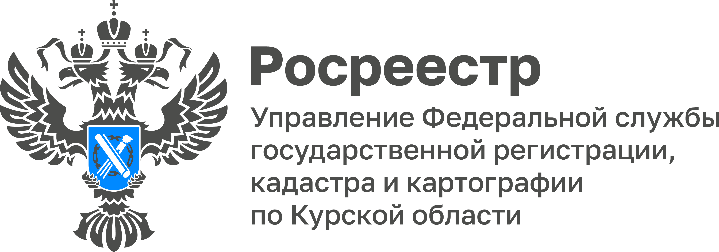 Сотрудники Курского Росреестра оказали бесплатную юридическую помощь жителям Рыльского районаВ рамках выездной акции проекта «Правомобиль» сотрудники Курского Росреестра оказали бесплатную правовую помощь жителям приграничного района Курской области.Жители Рыльского района получили консультации по вопросам: расторжения договора аренды земельного участка сельскохозяйственного назначения и о передаче земельного пая иному лицу; о приобретении доли в праве общей долевой собственности на квартиру, находящейся в залоге; о приобретении недвижимости, в которой прописан гражданин, не проживающий по месту прописки; о продаже жилья, доля в котором принадлежит несовершеннолетнему.Наряду со специалистами Курского Росреестра консультантами проекта являются представители иных органов государственной власти, профессиональные юристы и адвокаты.«Проект «Правомобиль» - это удобный способ получения квалифицированной юридической помощи жителями Курской области в одно время и в одном месте сразу несколькими консультантами» - отметил заместитель руководителя Управления Росреестра по Курской области Александр Емельянов.